Grunddataprogrammets delaftale 1 om effektiv ejendomsforvaltning og genbrug af ejendomsdata under den Fællesoffentlige Digitaliseringsstrategi 2012 – 2015Ejendomsdataprogrammet - Matriklen Version: 0.82Status: UdkastOprettet: 8. oktober 2013Dokument historieIndholdsfortegnelse1.	Indledning	31.1	Dokumentets formål	31.2	Dokumentets sammenhæng til øvrige dokumenter	31.3	Læsevejledning	42.	Overblik	52.1	Grunddata processer	52.2	Eksisterende processer	52.3	Aktører	63.	Processer – set indefra	73.1	Oprettelse og forandring af ejendom i Matriklen	73.2	Aktivitetsbeskrivelser	84.	Use case understøttelse	19LSP klient funktionalitet	19miniMAKS funktionalitet	21Myndighedsklient funktionalitet	21Systemfunktionalitet	21Use Case anvendelse	215.	Procesdiagram i stor størrelse	265.1	Oprettelse og forandring af ejendom i Matriklen	26IndledningDokumentets formålDokumentet tjener to hovedformål:At sikre at ejendomsdataprogrammet forretningsmæssigt og arkitekturmæssigt hænger sammen på løsningsniveau – inden større udviklingsprojekter igangsættes – udarbejdes der ift. de tre grunddataregistre – Matrikel, BBR og Ejerfortegnelse – en løsningsarkitektur, som kvalitetssikres i sammenhæng.Dokumentet her beskriver Matriklens løsningsarkitektur til brug for denne tværgående kvalitetssikring.At danne rammerne for kravspecificering og udvikling hhv. tilpasning af Matrikel løsning til Ejendomsdataprogrammet.Dokumentets sammenhæng til øvrige dokumenter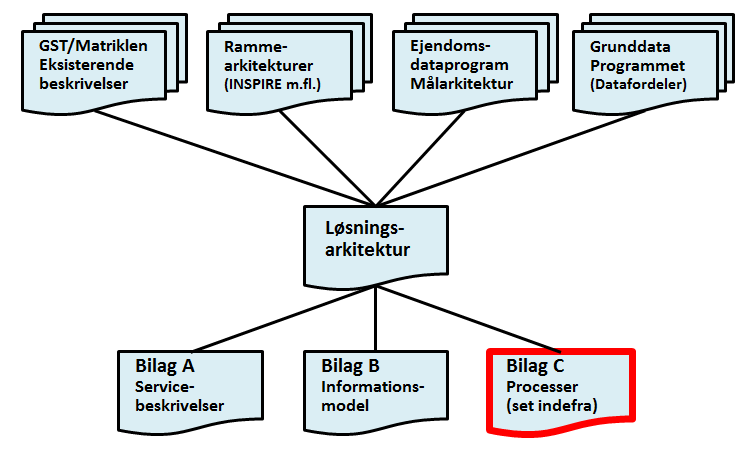 Figur 1. Løsningsarkitekturens sammenhæng til andre dokumenter.Løsningsarkitekturen er opbygget af et hoveddokument og tre underbilag. Dokumentet her udgør løsningsarkitekturens underbilag C – Processer (set indefra).Rammerne for løsningsarkitekturen kommer fra fire kilder:Grunddataprogrammet, som har udstukket rammerne for den overordnede løsningsarkitektur – herunder krav om udstilling af grunddata via Datafordeleren. Grunddataprogrammet har også udstukket rammer i forhold til en fællesoffentlig datamodel og dertil hørende standarder.Ejendomsdataprogrammet, som gennem en målarkitektur og tilhørende bilag har udstukket rammerne for ejendomsdata som grunddata.Rammearkitekturer, herunder INSPIRE og forretningsarkitekturer på matrikelområdetGST/Matriklen - Eksisterende beskrivelser af det nuværende matrikelsystem (miniMAKS), herunder arkitekturmodel og informationsmodel.Læsevejledning Udover dette indledende kapitel indeholder dokumentet følgende kapitler:Kapitel 2 – Overblik
Indeholder en beskrivelse af, hvilke processer, der er medtaget i løsningsarkitekturen, sammenhængen til målarkitekturen og forhold, eksempelvis i organisationen, som har betydning for processerne. Desuden beskrives sammenhængen til målarkitekturens processer set ude fra og andre processer, som er relevante for løsningen, men som ikke er omfattet af grunddataprogrammets målarkitektur. Endelig gives der et overblik over de involverede aktører.Kapitel 3 – Processer – set indefra
Indeholder en nedbrydning af hver af de processer fra målarkitekturen, som er relevante for løsningen. Processerne er nedbrudt i aktiviteter og beskrevet dels i et BPMN diagram og dels i en beskrivelse af de enkelte aktiviteter. 
Det har vist sig, at målarkitekturens tre relevante processer overordnet set er ens. Der er mindre forskelle i hvad der udføres i enkelte aktiviteter, men forløbet er beskrevet samlet for alle tre processer.
Aktivitetsbeskrivelserne er listet alfabetisk, så det er let at finde frem til den enkelte aktivitetsbeskrivelse, når man læser diagrammet.Kapitel 4 – Use Case understøttelse
Indeholder en oversigt med en kort beskrivelse af hver Matrikel Use Case, med angivelse af hvilke ajourføringsservices disse har behov for både internt i Matriklen og i de øvrige grunddatasystemer. 
Use Casene anvendelse er illustreret på procesdiagrammer, ved angivelse af hvilke Use Cases, som understøtter hvilke aktiviteter i målarkitektur processerne.Kapitel 5 – Procesdiagram i stor størrelse
Indeholder procesdiagrammet gengivet i stor størrelse.OverblikGrunddata processerFor at skabe sammenhæng til målarkitekturen, beskrives indledningsvist de processer fra målarkitekturen, som berører matriklens udvidelse. Dvs. de processer, der vedrører landinspektørens interaktion med GST og kommune, samt GST’s generelle interaktion.Det handler om følgende processer:Oprettelse og forandring af Samlet fast ejendom (jordstykker) i MatriklenOprettelse og forandring af ejerlejligheder i MatriklenOprettelse af bygninger på fremmed grund i MatriklenMålarkitekturen havde ikke kommunal høring med i processerne omkring Ejerlejligheder og Bygninger på fremmed grund. Kommunal høring kan dog godt forekomme i disse processer, om end det er sjældnere, end ved matrikulære forandringer af Samlet fast ejendom.Der er desuden opnået enighed mellem Tinglysningsretten og Geodatastyrelsen, om at der indføres en prøvelse af den matrikulære forandring, inden denne registreres endeligt i Matriklen.I arbejdet med løsningsarkitekturen, har det således vist sig, at målarkitekturens tre processer på dette niveau kun adskiller sig i indholdet i aktiviteterne ’Udarbejd teknisk dokumentation’ og ’Udarbejd formel dokumentation’, hvorfor de beskrives samlet i den detaljerede proces ’Oprettelse og forandring af ejendom i Matriklen’Eksisterende processerDer er til det eksisterende miniMAKS-system udarbejdet en række use cases, der beskriver håndteringen af sager, data og administration. Det drejer sig fx om use cases, der vedrører følgende emner:SagstyperSagshåndteringSagsoprettelseSagsregistreringForandringsregistreringKontrollerInterne GST-sagerBrugerstyringServices (fx sagsstatus o.l.)Dokumentationen for miniMAKS vil komme til at indgå som en del af kravspecifikation og eventuelt udbudsmateriale. I forbindelse med kravspecifikationen vil det blive analyseret, hvilke af de eksisterende use cases, der evt. skal ændres eller udgå som følge af løsningsarkitekturen. AktørerAktørerne er opdelt i to grupper; 1) primære og 2) sekundære. De primære aktører indgår direkte i proces-flowet, mens der mod de sekundære aktører er snitflader, der skal afklares nærmere. Der er således fokus på at processerne indefra sikrer et fornuftigt flow, så data for nye ejendomme kommer korrekt ind i systemet.De primære aktører er:GeodatastyrelsenLandinspektøren KommunerneDe sekundære aktører er:Tinglysningsretten, EjerfortegnelsenTinglysningsretten, TingbogenMinisteriet for By, Bolig og Landdistrikter (MBBL), BBRMinisteriet for By, Bolig og Landdistrikter (MBBL), AdresseregisteretSKATI forbindelse med kravspecificeringen vil aktørerne blive yderligere opdelt, idet der kan være forskellige roller indenfor samme organisation. F.eks. kan den beskikkede landinspektør have nogle rettigheder, som hans medarbejdere ikke har.Processer – set indefraOprettelse og forandring af ejendom i MatriklenI beskrivelsen af processerne indefra er der taget udgangspunkt i grunddata processerne beskrevet i Målarkitekturen – se afsnit 2.1 ’Grunddata processer’.Aktiviteterne ’Udarbejd teknisk dokumentation’ og ’Udarbejd formel dokumentation’ er beskrevet i tre variationer, svarende til de tre ejendomstyper.Processerne er beskrevet med udgangspunkt i de aktiviteter, der vedligeholder Matriklens oplysninger om Bestemte faste ejendomme. Geodatastyrelsen har myndighedsansvaret for disse, men nogle opgaver er lagt ud til landinspektørerne og i mindre grad kommunerne, hvorfor disse er medtaget som intern aktør i procesbeskrivelserne. Fokus er dog stadig på de aktiviteter, som understøttes af Matriklen, mens der er lagt mindre vægt på aktiviteter, som landinspektørerne udfører i egne systemer. De aktiviteter kommunernes udfører uden for Matriklen, er bl.a. beskrevet i BBR’s løsningsarkitektur.Af hensyn til læsbarheden er udstilling af hændelser ikke vist på diagrammet. De udstillede hændelser er i stedet beskrevet i aktiviteternes slutkriterierMålarkitekturen bygger på, at der indføres en bagatelgrænse for bygninger på fremmed grund. Bygninger over bagatelgrænsen skal indberettes af landinspektøren, mens bygninger under bagatelgrænsen kan oprettes af kommunen. Den kommunale indberetning af BPFG, sker i forbindelse med BBR indberetningen af byggesager, og er beskrevet i BBR’s løsningsarkitektur.Kommunernes behov for et tidligt tilknyttet stabilt BFE-nummer adresseres ved, at landinspektørerne som et led i arbejdsprocessen i ’Indberetning’ har adgang til at flytte BBR-elementer på plads og knytte relationer til de rette BFE-numre via ajourføringsservices fra BBR. Projektledelsen fra ’Udvidelse af BBR’ vurderer at dette adresserer kommunernes behov i det kommunerne forpligtes til indenfor 10 dage at registrere byggeansøgningen som projekteret bygning med tilknyttet geokodning. Via den tilknyttede geokodning vurderes det, at landinspektørens arbejde kan gennemføres semiautomatisk.Der er i figuren ikke taget stilling til, hvornår landinspektøren foretager sin opmåling. Dette vedrører udelukkende landinspektøren og ejeren. 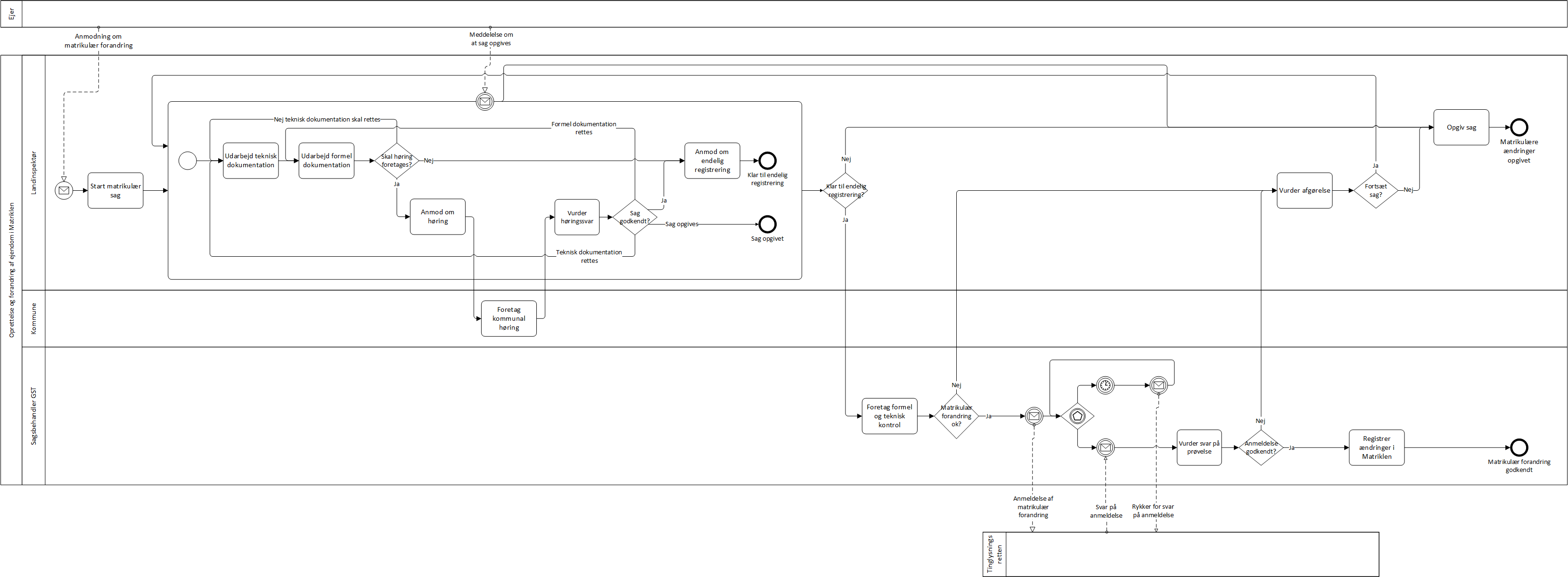 Figur 2 Oprettelse og forandring af ejendom i MatriklenAktivitetsbeskrivelserAktiviteterne er beskrevet i alfabetisk rækkefølge.Use case understøttelseDette afsnit indeholder et første bud på identificering af de use cases, Matriklen skal understøtte. Hvilke Use cases der understøttes af den endelige løsning afklares endeligt i forbindelse med kravspecificeringen.Use casene refererer, i det omfang det er muligt, den nummerering, som er anvendt i forbindelse med det igangværende use case arbejde i GST. Der er kun medtaget anvendelse af serviceoperationer i andre grunddatasystemer.Use Casene er grupperet i følgende grupper:LSP klient funktionalitetminiMAKS funktionalitetMyndighedsklient funktionalitetSystemfunktionalitetUse Case anvendelseUse Case understøttelsen er vist på procesdiagrammerne på de følgende sider.Følgende symboler er anvendt til illustration af Use Cases.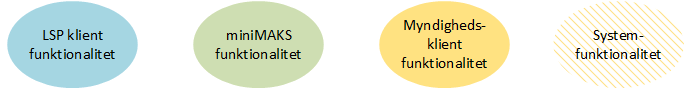 Figur 3 Signaturforklaring Use Case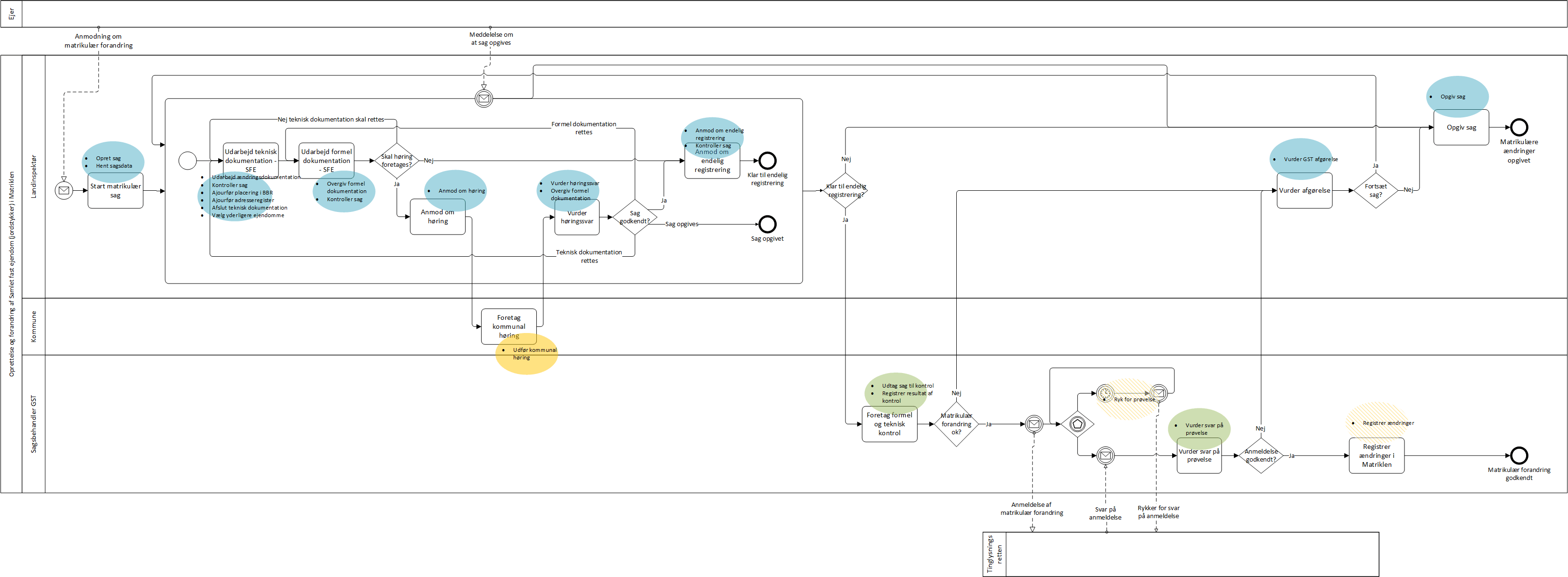 Figur 4 Use case anvendelse Oprettelse og ændring af samlet fast ejendom i Matriklen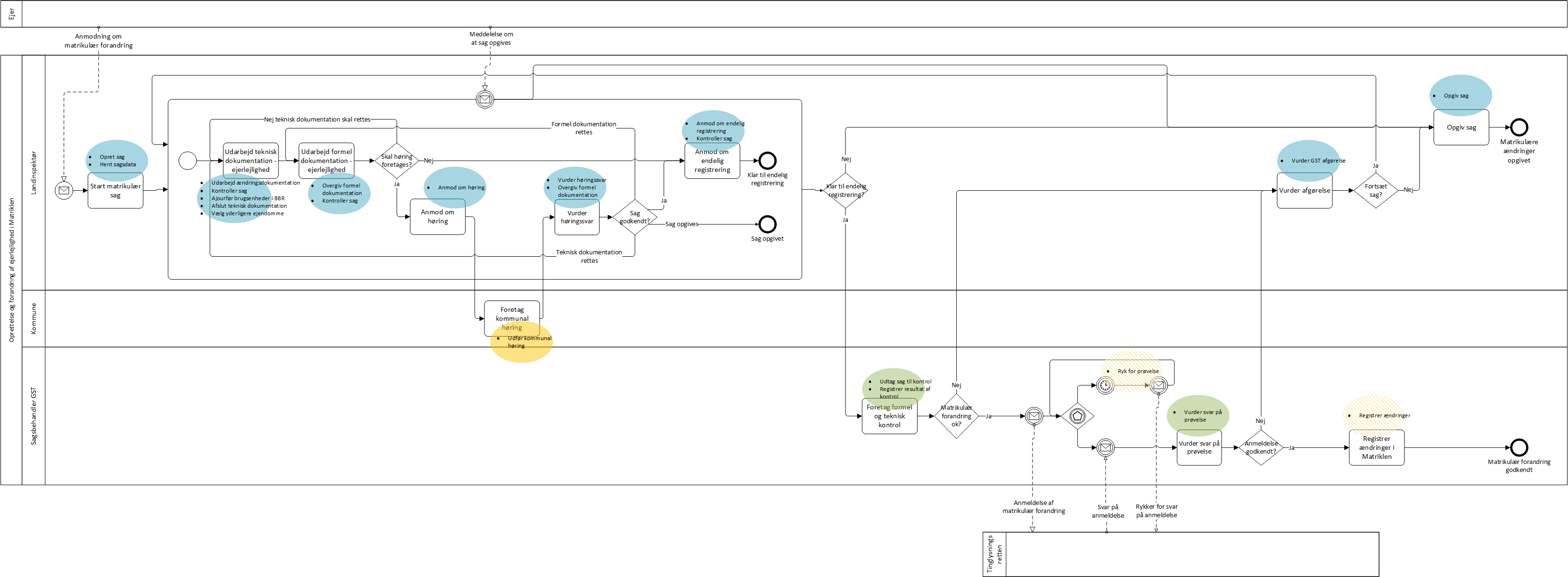 Figur 5 Use case anvendelse Oprettelse og ændring af ejerlejlighed i Matriklen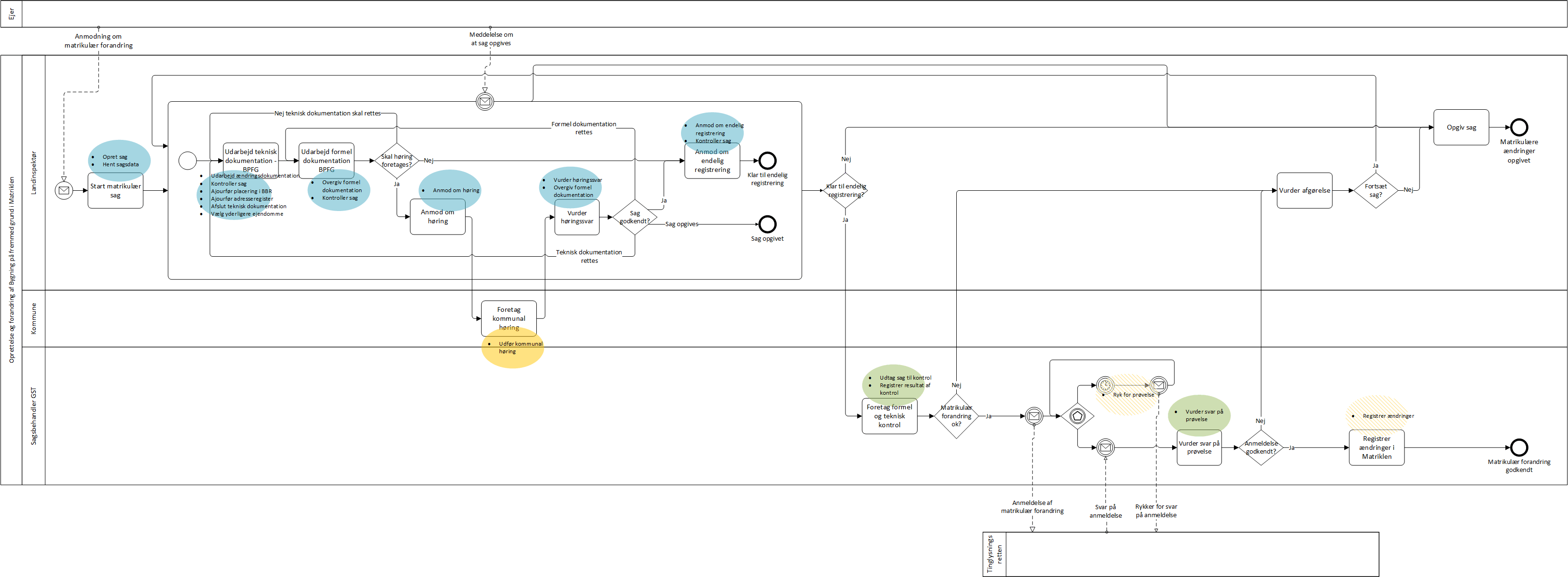 Figur 6 Use case anvendelse Oprettelse og ændring af BPFG i MatriklenProcesdiagram i stor størrelseOprettelse og forandring af ejendom i Matriklen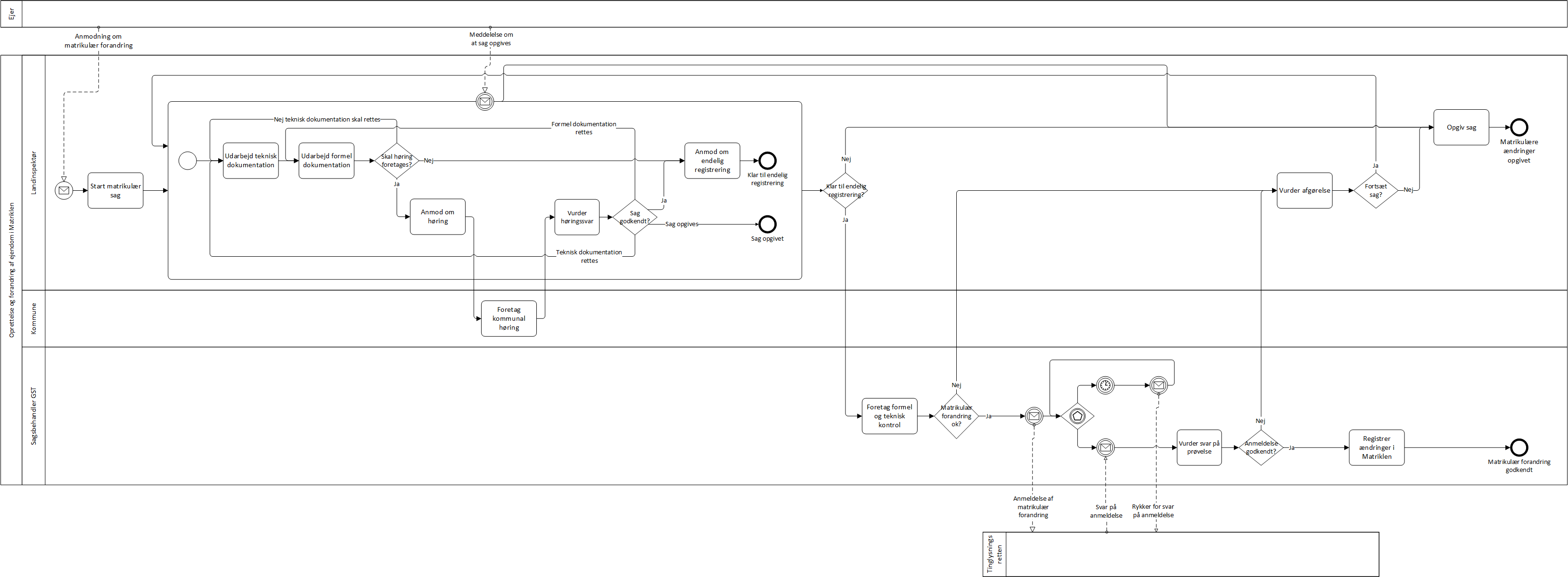 VersionDatoBeskrivelseInitialer0.110.07.2013Udkast til diagrammer for processer inde fraLAHNI0.719.08.2013Beskrivelser af processer mv. Dokument klargjort til høring i projektgruppe.XKLHA og TOLAU0.7-lahni20.08.2013Rettelser og kommentarerLAHNI0.7.122.08.2013Rettelser og kommentarer fra LAHNI indarbejdet i tekst og diagrammer for processer.XKLHA0.810.09.2013Kommentarer fra intern høring i EJE indarbejdetXKLHA0.8103.10.2013Opdateret efter GD1 review S&D-LF0.8207.10.2013Tilføjet indhold til kapitel 4S&D-LFAnmod om endelig registreringAnmod om endelig registreringAktør:LandinspektørFormål:At anmode om endelig registrering af en sag, der er foreløbigt registreret i Matriklen.Beskrivelse:Landinspektøren gennemser og kontrollerer sagen for at undersøge, om der er dokumenter, som skal udskiftes eller tilføjes, inden sagen sendes til endelig registrering.Nødvendige dokumenter fremskaffes, og tilføjes til sagen.Når landinspektøren mener, at det er tid, overføres LSP myndighedssagen til miniMAKS, og landinspektøren anmoder dermed GST om endelig registrering af den matrikulære forandring.I forbindelse med overførslen kontrolleres sagen. Hvis sagen er ok, tildeles den et GST journalnr. (U-nummer).Forløb:Sagen gennemses og kontrolleres, og dokumenter tilføjes eller udskiftes.Landinspektøren anmoder GST om endelig registrering af de matrikulære forandringer. Sagen kontrolleres og overføres til miniMAKS, hvor den tildeles et GST journalnr.Den Matrikulær sag sættes i status ’Modtaget’Startbetingelse:At der ikke er behov for høring, eller at høringen er gennemført.Slutresultat:Der er anmodet om endelig registrering af sagenMatrikulær sag har fået et GST journalnr. og er sat i status ’Modtaget’Der udstilles en ’Matrikulær sag modtaget’ hændelseInvolverede begreber:Matrikulær sagBeskrevet af:Tolau/xklha/S&D-LFAnmod om høringAnmod om høringAktør:LandinspektørFormål:At anmode om høringBeskrivelse:Der anmodes om høring. Kommunen vil oftest skulle høres i en matrikulær sag, men høringen kan i princippet også gå til andre myndigheder, som landinspektøren skal høre i forbindelse med sagen. Kommunen anvender Myndighedsklienten til høringen. Øvrige myndigheders deltagelse er ikke systemunderstøttet.Forløb:Den Matrikulære sag sættes i status ’Myndighedshøring’Landinspektøren afklarer, hvem der skal høres i den pågældende sag og informerer dem.Startbetingelse:At der er behov for høringSlutresultat:Anmodning om høring afsendesMatrikulær sag er i status ’Myndighedshøring’Der udstilles en ’Matrikulær sag i myndighedshøring’ hændelseInvolverede begreber:Matrikulær sag Beskrevet af:Tolau/XKLHA/S&D-LFForetag formel og teknisk kontrolForetag formel og teknisk kontrolAktør:GST sagsbehandler og GST systemFormål:At kontrollere at sagens ændringer og dokumentation er tilstrækkelig til at den matrikulære forandring kan gennemføres.Beskrivelse:En sagsbehandler i GST udtager den Matrikulære sag til behandling, hvilket medfører, at systemet foretager en revisionskontrol, og sætter den Matrikulær sag i status ’Påbegyndt revision’.Sagsbehandleren udfører en manuel kontrol.Hvis sagen er i orden, anmoder han systemet om at foretage endelig registrering, hvorefter systemet udfører en registreringskontrol.Hvis sagen kan godkendes, tildeles der matrikelnummer til nye Jordstykker og sagens status sættes til ’Anmeldt til Tinglysningsretten’, ellers sættes status til ’Revision udsat – sagen hjemsendt’.Landinspektøren får en meddelelse, når sagen sendes til Tinglysningsretten.Forløb:Udvælgelse af sagAutomatisk kontrol (revisionskontrol)Manuel kontrol af formel og teknisk dokumentationAutomatisk kontrol (registreringskontrol)Startbetingelse:Den Matrikulære sag er i status ’Modtaget’Slutresultat:Den Matrikulære sag er i status ’Anmeldt til Tinglysningsretten’ eller ’Revision udsat – sagen hjemsendt’Nye Jordstykker er tildelt matrikelnummerLandinspektøren har fået meddelelse om anmeldelse til TinglysningsrettenDer udstilles en ’Matrikulær sag, revision påbegyndt’ Der udstilles en ’Matrikulær sag til prøvning’ eller ’Matrikulær sag hjemsendt’ hændelse Involverede begreber:Matrikulær sagBeskrevet af:XKLHA/S&D-LFForetag kommunal høringForetag kommunal høringAktør:KommunenFormål:At kommunen sagsbehandler en matrikulær sag i forhold til gældende lovgivning og praksis.Beskrivelse:Kommunen skal forholde sig til sagens formelle og tekniske dokumentation.Uanset afgørelse, skal kommunen begrunde svaret.Fra Myndighedsklienten har kommunen adgang til landinspektørens dokumentation, og kan skrive sin afgørelse og kommentarer til sagen.Forløb:Kommunen vurderer sagen og giver sine afgørelse med tilhørende kommentarer gennem Myndighedsklienten.Startbetingelse:En praktiserende landinspektør anmoder kommunen om en matrikulær sags godkendelseSlutresultat:Kommunens svar er registreretInvolverede begreber:Beskrevet af:XKLHA/S&D-LFOpgiv sagOpgiv sagAktør:LandinspektørFormål:At få registreret, at sagen er opgivet og få aflyst de foreløbige objekterBeskrivelse:Den Matrikulære sag aflyses og de foreløbige objekter, som er blevet oprettet, som følge af de matrikulære forandringer, aflyses, således at de matrikulære forandringer ikke længere er aktuelle i Matriklen.Eventuelle ændringer foretaget i BBR, rulles tilbage.Forløb:Sagens og de foreløbige objekters status opdateresStartbetingelse:Slutresultat:Matrikulær sag er i status ’Aflyst’Jordstykker i status ’Foreløbig’ er i status ’Aflyst’Samlet fast ejendom i status ’Foreløbig’ er i status ’Aflyst’Ejerlejlighed i status ’Foreløbig’ er i status ’Aflyst’Bygning på fremmed grund i status ’Foreløbig’ er i status ’Aflyst’Der udstilles en ’Matrikulær sag aflyst ’ hændelseDer udstilles ’Jordstykke aflyst’ hændelserDer udstilles ’Ejerlejlighed aflyst’ hændelser Der udstilles ’Bygning på fremmed grund aflyst’ hændelserInvolverede begreber:Matrikulær sagJordstykkeSamlet fast ejendomEjerlejlighedBygning på fremmed grundBeskrevet af:S&D-LFRegistrer ændringer i matriklenRegistrer ændringer i matriklenAktør:GST systemFormål:At sagens ændringer registreres endeligt i MatriklenBeskrivelse:Når den Matrikulære sag er godkendt af GST og anmeldelsen er godkendt af Tinglysningsretten, bliver sagens ændringer endeligt registreret i Matriklen, og data er officielle, og kan kun ændres ved en ny sag.Forløb:Matriklens objekter opdateres med den Matrikulære sags ændringer og de foreløbige objekter bliver endelige, ved at de ændrer status fra ’Foreløbig’ til ’Gældende’ i Matriklen. Herefter sendes der automatisk en registreringsmeddelelse til sagens parter. Startbetingelse:At anmeldelsen er godkendt af Tinglysningsretten.Slutresultat:Sagens objekter er opdateret med sagens ændringer og i status ’Gældende’Der udstilles ’BFE registreret i Matriklen’ hændelserDer udstilles ’Jordstykke registreret i Matriklen’ hændelserRegistreringsmeddelelser er sendt til alle parter i sagen.Involverede begreber:Matrikulær sagJordstykkeSamlet fast ejendomEjerlejlighedBygning på fremmed grundBeskrevet af:XKLHA/S&D-LFStart matrikulær sagStart matrikulær sagAktør:Landinspektør.Formål:At oprette en Matrikulær sag i Matriklen og hente de nødvendige registeroplysninger og geometriske data, der skal indgå i sagen, fra miniMAKS til LSP klienten.Beskrivelse:Landinspektøren opretter en sag, og udpeger de ejendomme, som skal ændres af sagen.Der oprettes en Matrikulær sag.Landinspektøren kan eventuelt vælge at oprette sagen, inden der trækkes data.I visse tilfælde (fx ved oprettelse af bygning på fremmed grund, der ligger på søterritoriet), skal der ikke trækkes data ud).Forløb:Landinspektøren udpeger de ejendomme, og downloader de geometriske data til eget CAD system.Der oprettes en sag, som tildeles SagsID i miniMAKS, og de ejendomme, som berøres af sagen, tilknyttes, således at det fremgår af advarselslisten, at de er omfattet af en igangværende matrikulær sag. Startbetingelse:Henvendelse fra en ejer eller myndighed.Slutresultat:Der er oprettet en Matrikulær sag i status ’Stedfæstet ved udtræk’ med bl.a. SagsID samt data om eksisterende ejendom, der skal ændres.Der udstilles en ’Matrikulær sag oprettet’ hændelse. Involverede begreber:Matrikulær sagBeskrevet af:Tolau/xklha/S&D-LFUdarbejd Formel Dokumentation - BPFGUdarbejd Formel Dokumentation - BPFGAktør:Landinspektør.Formål:Formålet er at dokumentere, at gældende lovgivning er overholdt.Beskrivelse:Landinspektøren udarbejder den formelle dokumentation i henhold til gældende lovgivning og praksis.Selve dokumentationen udarbejdes i landinspektørens eget system, f.eks. Limaks, mens kontrollen sker i LSP klienten.Landinspektøren kan uploade sine data til LSP klienten flere gange, og på den måde løbende få kontrolleret sine data.Forløb:Landinspektøren udarbejder den formelle dokumentation vedrørende Bygninger på fremmed grund, som uploades til LSP klienten.Systemet sikrer, at data er af en tilstrækkelig god kvalitet, til at der kan anmodes om endelig godkendelse. Landinspektøren tilpasser eventuelt dokumentationen ud fra systemets kontrol.Startbetingelse:Teknisk dokumentation er oprettetSlutresultat:Den formelle del af dokumentationen vedrørende Bygninger på fremmed grund er kontrolleret.Involverede begreber:Beskrevet af:Tolau/xklha/S&D-LFUdarbejd Formel Dokumentation - ejerlejlighedUdarbejd Formel Dokumentation - ejerlejlighedAktør:Landinspektør.Formål:Formålet er at dokumentere, at gældende lovgivning er overholdt.Beskrivelse:Landinspektøren udarbejder formel dokumentation i henhold til ejerlejlighedsloven og den kommende registreringslov.Landinspektørens formelle dokumentation dannes, herunder ejer- og landinspektørerklæringer.Selve dokumentationen udarbejdes i landinspektørens eget system, f.eks. Limaks, mens kontrollen sker i LSP klienten.Landinspektøren kan uploade sine data til LSP klienten flere gange, og på den måde løbende få kontrolleret sine data.Forløb:Landinspektøren udarbejder den formelle dokumentation, som uploades til LSP klienten.Systemet sikrer, at data er af en tilstrækkelig god kvalitet, til at der kan anmodes om endelig godkendelse. Landinspektøren tilpasser eventuelt dokumentationen ud fra systemets kontrol.Startbetingelse:Teknisk dokumentation er oprettetSlutresultat:Den formelle del af dokumentationen vedrørende jordstykker er kontrolleretInvolverede begreber:Beskrevet af:Tolau/S&D-LFUdarbejd Formel Dokumentation - SFEUdarbejd Formel Dokumentation - SFEAktør:Landinspektør.Formål:Formålet er at dokumentere, at gældende lovgivning er overholdt.Beskrivelse:Landinspektørens udarbejder formel dokumentation i henhold til gældende lovgivning og praksis. Selve dokumentationen udarbejdes i landinspektørens eget system, f.eks. Limaks, mens kontrollen sker i LSP klienten.Landinspektøren kan uploade sine data til LSP klienten flere gange, og på den måde løbende få kontrolleret sine data.Forløb:Landinspektøren udarbejder den formelle dokumentation vedrørende ændringer for jordstykker, som uploades til LSP klienten.Systemet sikrer, at data er af en tilstrækkelig god kvalitet, til at der kan foretages myndighedshøring. Landinspektøren tilpasser eventuelt dokumentationen ud fra systemets kontrol.Startbetingelse:Teknisk dokumentation er oprettetSlutresultat:Den formelle del af dokumentationen vedrørende jordstykker er kontrolleretInvolverede begreber:Beskrevet af:Tolau/xklha/S&D-LFUdarbejd Teknisk Dokumentation - BPFGUdarbejd Teknisk Dokumentation - BPFGAktør:Landinspektør.Formål:Formålet er at redegøre præcist for sagens ændringer og at tilvejebringe data, der kan anvendes til opdatering af Matriklen.Beskrivelse:Den tekniske dokumentation består for sager vedr. bygning på fremmed grund via landinspektør af:Redegørelse for ændringer i sagenSagens eftersituationKortmaterialeFor en bygning på fremmed grund, som kommer via landinspektør, vil der være krav om, at sagens eftersituation indeholder geometri for ejendommen, således at denne kan blive registreret i Matrikelkortet.Den tekniske dokumentation er grundlaget for dannelse og indhentning af den formelle dokumentation.Selve dokumentationen udarbejdes i landinspektørens eget CAD system, mens kontrol og dannelse af ændringer sker i LSP klienten.Landinspektøren kan uploade sine data til LSP klienten flere gange, og på den måde løbende få kontrolleret sine data.Forløb:Landinspektøren gør rede for de tekniske data, som derefter uploades til LSP klienten. Systemet sikrer, at data er af en tilstrækkelig god kvalitet til at blive foreløbig registreret i Matriklen, og skaber forslag til ændringer. Nye foreløbige ejendomme oprettes med BFE nummer i Matriklen.Landinspektøren tilpasser og supplerer evt. det forslag, systemet laver.Når sagen er tilstrækkelig oplyst, ajourføres ejerfortegnelsen med de nye foreløbige ejendomme.Startbetingelse:Oplysninger om eksisterende ejendomme er hentet fra miniMAKS.Slutresultat:Den tekniske dokumentation er oprettetForslag til ændringer er dannet Nye ejendomme er oprettet med BFE nummer, i status ’Foreløbig’Nye Bygning på fremmed grund er oprettet i status ’Foreløbig’Ejerfortegnelsen er opdateret med de nye ejendommeDen Matrikulære sag er i status ’Under udarbejdelse’Der udstilles ’ejendom ændret’ hændelserDer udstilles ’Foreløbig BFE oprettet’ hændelserDer udstilles ’Foreløbig BPFG oprettet’ hændelserInvolverede begreber:Bestemt fast ejendomBygning på fremmed grundMatrikulær sagBeskrevet af:Tolau/xklha/S&D-LFUdarbejd Teknisk Dokumentation - ejerlejlighedUdarbejd Teknisk Dokumentation - ejerlejlighedAktør:Landinspektør.Formål:Formålet er at redegøre præcist for situationen efter gennemførelse af den matrikulære forandring, og beskrive de ændringer der skal ske, for at nå denne situation, så de kan anvendes til opdatering af Matriklen.Beskrivelse:Den tekniske dokumentation består af:Tekniske data til beregning af de enkelte ejerlejligheders arealer og fordelingstalDen tekniske del af Anmeldelse og Fortegnelse over EjerlejlighederOversigtskort over ejerlejlighedsopdelingEjerlejlighedskortDen tekniske dokumentation er grundlaget for dannelse og indhentning af den formelle dokumentation.De tekniske data udarbejdes i landinspektørens eget CAD system, mens kontrol og dannelse af tekniske dokumenter sker i LSP klienten.Landinspektøren kan uploade sine data til LSP klienten flere gange, og på den måde løbende få kontrolleret sine data.Forløb:Landinspektøren gør rede for de tekniske data, som derefter uploades til LSP klienten. Systemet sikrer, at data er af en tilstrækkelig god kvalitet til at blive foreløbig registreret i Matriklen, og skaber forslag til teknisk dokumentation. Nye foreløbige ejendomme oprettes med BFE nummer i Matriklen.Landinspektøren tilpasser og supplerer evt. det forslag, systemet laver.Landinspektøren opretter Brugsenheder og tilknytter tilhørende Enheder, Tekniske anlæg og Bygninger i BBR. Brugsenhederne tilknyttes i BBR til Ejerlejlighederne i MatriklenNår sagen er tilstrækkelig oplyst, ajourføres ejerfortegnelsen med de nye ejendomme.Startbetingelse:Oplysninger om eksisterende ejendomme er hentet fra miniMAKS. Slutresultat:Den tekniske dokumentation er oprettetForslag til ændringer er dannet (Fortegnelse over Ejerlejligheder og Oversigtskort over ejerlejlighedsopdeling)Nye ejendomme er oprettet med BFE nummer, i status ’Foreløbig’Ejerfortegnelsen er opdateret med de nye ejendommeDen Matrikulære sag er i status ’Under udarbejdelse’Der udstilles ’Foreløbig BFE oprettet’ hændelserDer udstilles ’Foreløbig ejerlejlighed oprettet’ hændelserInvolverede begreber:Bestemt fast ejendomEjerlejlighedMatrikulær sagBeskrevet af:tolau/S&D-LFUdarbejd teknisk dokumentation - SFEUdarbejd teknisk dokumentation - SFEAktør:Landinspektør.Formål:Formålet er at redegøre præcist for situationen efter gennemførelse af den matrikulære forandring, og beskrive de ændringer der skal ske, for at nå denne situation, så de kan anvendes til opdatering af Matriklen.Beskrivelse:Den tekniske dokumentation består for matrikulære sager af:Redegørelse for ændringer i sagenSagens eftersituationEvt. målebladDen tekniske dokumentation er grundlaget for dannelse og indhentning af den formelle dokumentation.Selve dokumentationen udarbejdes i landinspektørens eget CAD system, mens kontrol og dannelse af ændringer sker i LSP klienten.Landinspektøren kan uploade sine data til LSP klienten flere gange, og på den måde løbende få kontrolleret sine data.Forløb:Landinspektøren gør rede for de tekniske data, som derefter uploades til LSP klienten. Systemet sikrer, at data er af en tilstrækkelig god kvalitet til at blive foreløbig registreret i Matriklen, og skaber forslag til ændringer. Nye foreløbige ejendomme og veje oprettes med BFE nummer i Matriklen.Landinspektøren tilpasser og supplerer evt. det forslag, systemet laver.Landinspektøren opretter Adgangspunkter til nye Jordstykker og retter eventuelt placeringen af eksisterende Adgangspunkter i Adresseregistret.  Landinspektøren kontrollerer og retter eventuelle Bygninger og Tekniske anlægs koordinater i BBR.Når sagen er tilstrækkelig oplyst, ajourføres ejerfortegnelsen med de resulterende ejendomsændringer.Startbetingelse:Oplysninger om eksisterende ejendomme er hentet fra miniMAKS.Slutresultat:Den tekniske dokumentation er oprettetForslag til ændringer er dannet (skematisk redegørelse og ændringskort)Nye ejendomme er oprettet med BFE nummer, i status ’Foreløbig’Ejerfortegnelsen er opdateret med de ændrede ejendommeDen Matrikulære sag er i status ’Under udarbejdelse’Der udstilles ’Jordejendom ændret’ hændelserDer udstilles ’Foreløbig BFE oprettet’ hændelserDer udstilles ’Foreløbigt jordstykke oprettet’ hændelserInvolverede begreber:Bestemt fast ejendomSamlet fast ejendomJordstykkeMatrikulær sagBeskrevet af:Tolau/xklha/S&D-LFVurder afgørelseVurder afgørelseAktør:LandinspektørFormål:At vurdere resultatet af den tekniske og formelle kontrolBeskrivelse:Når landinspektøren får besked fra Geodatastyrelsen skal han vurdere, om der skal foretages ændringer teknisk og/eller formel dokumentation, eller om sagen skal opgivesLandinspektøren kan afklare spørgsmålet med ejer, Geodatastyrelsen og andre relevante myndigheder.Forløb:Landinspektøren gennemgår svaret fra Geodatastyrelsen og afklarer eventuelle spørgsmål med myndigheder og ejer.Landinspektøren træffer beslutning om hvad der skal ske i sagenStartbetingelse:At Geodatastyrelsen har kontrolleret sagen og afvist at godkende de matrikulære forandringer på det foreliggende grundlag.Slutresultat:Sagen er i status ’Revision udsat- sagen hjemsendt’ eller Matrikulær sag er i status ’Revision udsat- sagen hjemsendt’ og skal opgives’ eller ’Under udarbejdelse’Der er udstillet en ’Sag under udarbejdelse’ hændelseInvolverede begreber:Matrikulær sagBeskrevet af:S&D-LFVurder høringssvarVurder høringssvarAktør:LandinspektørFormål:At vurdere resultatet af den kommunale myndighedshøring og træffe beslutning om det videre sagsforløb.Beskrivelse:Når landinspektøren får besked om kommunens svar på høringen, skal han afgøre, hvad der videre skal ske i sagen.Myndighedssvar fra andre relevante myndigheder tilknyttes sagen, hvis dette ikke allerede er sket.Hvis sagen er godkendt af alle relevante myndigheder, herunder kommunen, sættes den i status ’Myndighedsgodkendt’, hvorefter den afventer at landinspektøren anmoder om endelig registrering.Hvis der er tale om mindre rettelser, kan landinspektøren vælge at gennemføre disse efter dialog med ejeren, kommunen og andre eventuelle myndigheder. Rettelserne kontrolleres af systemet.Hvis det er nødvendigt at foretage større ændringer af den tekniske og/eller formelle dokumentation, skal landinspektøren, sammen med ejeren afgøre, om ændringerne skal foretages, eller om sagen skal opgives.Hvis der skal ske en større ændring af den tekniske eller formelle dokumentation, sættes status tilbage til ’Under udarbejdelse’.Forløb:Landinspektøren gennemgår høringssvarene og afklarer eventuelle spørgsmål med myndigheder og ejer.Landinspektøren foretager eventuelt mindre rettelser af dokumentationen.Landinspektøren træffer beslutning om, hvad der skal ske i sagen, og opdaterer status.Startbetingelse:Høringen er afsluttetSlutresultat:Matrikulær sag er i status ’Myndighedsgodkendelse’ og skal opgives’, Myndighedsgodkendt’ eller ’Under udarbejdelse’Der er udstillet en ’Sag Myndighedsgodkendt’, eller ’Sag under udarbejdelse’ hændelseInvolverede begreber:Matrikulær sagBeskrevet af:S&D-LFVurder svar på prøvelseVurder svar på prøvelseAktør:LandinspektørFormål:At vurdere resultatet af den Tinglysningsrettens prøvelse og træffe beslutning om det videre sagsforløb.Beskrivelse:Når Geodatastyrelsen får besked om Tinglysningsrettens svar på prøvelsen, skal det afgøres, hvad der videre skal ske i sagen.Hvis anmeldelsen er godkendt, sættes den Matrikulære sag i status ’Afsluttet’, ellers sættes den i status ’Revision udsat- sagen hjemsendt’.Forløb:Geodatastyrelsen gennemgår svaret og træffer beslutning om, hvad der skal ske i sagen, og opdaterer status.Startbetingelse:Der er modtaget svar på anmeldelse fra TinglysningsrettenSlutresultat:Matrikulær sag er i status ’Afsluttet’ eller ’Revision udsat- sagen hjemsendt’Der er udstillet en ’Matrikulær sag afsluttet’, eller ’Matrikulær sag hjemsendt’ hændelseInvolverede begreber:Matrikulær sagBeskrevet af:S&D-LFLSP klient funktionalitetFunktionalitet der omfatter landinspektørens arbejde med indberetning til MatriklenminiMAKS funktionalitetFunktionalitet, som omfatter GST sagsbehandlerens arbejdeMyndighedsklient funktionalitetFunktionalitet der omfatter kommuners, og på sigt andre myndigheders, høring og godkendelse af matrikulære sager og oandringer i MatriklenSystemfunktionalitetFunktionalitet som udføres uafhængigt af bruger interfacesUse CaseBeskrivelseOpret sag (501)Anvendes til at oprette en ny matrikulær sag Hent sagsdata (502)Anvendes af landinspektøren til at udpege de ejendomme, som sagen omfatter og trække data om ejendommene ud til behandling. De udpegede ejendomme tilknyttes sagen, så de fremgår af advarselslisten.  GST overvejer, om advarselslisten fortsat skal eksistere.Udarbejd ændringsdokumentation(505/510 v2)Anvendes af til at tilrette ændringsdokumentation på baggrund af systemets forslag til ændringer.Kontroller sag (505)Anvendes til at få kontrolleret sagsdokumentationen og få dannet forslag til ændringsdokumentationAjourfør placering i BBR (503) Anvendes til at kvalitetssikre og rette koordinater på Bygninger og Tekniske anlæg i BBRServiceoperationer:Ret BBR koordinaterAjourfør adresseregisterAnvendes til at opdaterer adgangspunkter i adresseregistretServiceoperationer:Opret adgangspunktRet placering af adgangspunkterAfslut teknisk dokumentation (504.8)Anvendes til at afslutte den tekniske dokumentation og få opdateret ejerfortegnelsenServiceoperationer:Opdel ejendomSammenlæg ejendommeAjourfør brugsenheder i BBR (503)Anvendes til at danne Brugsenheder og tilknytte tilhørende objekter i BBR Serviceoperationer:Opret brugsenhedOvergiv formel dokumentation (506)Anvendes til at overføre den formelle dokumentation fra landinspektørens system til LSP klientenAnmod om høring (507)Anvendes til at anmode den kommunale myndighed om høringssvar på den matrikulære sagVurder høringssvar (510 v2)Anvendes til at vurdere den kommunale myndigheds svar på sagenAnmod om endelig registrering (514)Anvendes til at overføre sagen til miniMaks, og anmode GST om endelig registrering af de matrikulære forandringerVælg yderligere ejendomme(502)Anvendes til at tilføje ejendomme til sagen, efter at landinspektøren er begyndt at udarbejde den tekniske dokumentationVurder GST afgørelse (510 v1)Anvendes til at vurdere GST afgørelse på den matrikulære sagOpgiv sag (512/605)Anvendes til at opgive en matrikulær sag og rulle ændringerne tilbageServiceoperationer:Fortryd ejendomsopdeling i EjerfortegnelsenFortryd ejendomssammenlægning i EjerfortegnelsenFortryd brugsenhed i BBRFortryd adgangspunkterUse CaseBeskrivelseUdtag sag til kontrol (604.1)Anvendes til at udtage en matrikulær sag til kontrol og udføre den tilhørende revisionskontrolRegistrer resultat af kontrol (604.2)Anvendes til at angive resultatet af den formelle og tekniske kontrol og sætte status på sagenUse CaseBeskrivelseUdfør kommunal høring (508)Anvendes til at foretage den kommunale myndighedskontrol af den matrikulære sagUse CaseBeskrivelseRyk for prøvelse (604.3)Anvendes til at rykke Tinglysningsretten for svar på anmeldelse af matrikulær forandringRegistrer ændringer (604.4)Anvendes til at gøre sagens ændringer gældende i MatriklenHer skal eventuelt anvendes en BBR service, der sætter de objekter landinspektøren har oprettet i status Godkendt.